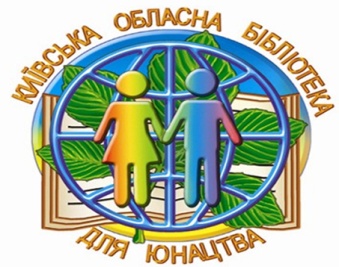 УПРАВЛІННЯ КУЛЬТУРИ, НАЦІОНАЛЬНОСТЕЙ ТА РЕЛІГІЙ         КИЇВСЬКОЇ ОБЛДЕРЖАДМІНІСТРАЦІЇ       КИЇВСЬКА ОБЛАСНА БІБЛІОТЕКА  ДЛЯ ЮНАЦТВАЮвенальна юстиція:за чи проти?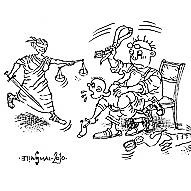 Київ 2013УПРАВЛІННЯ КУЛЬТУРИ, НАЦІОНАЛЬНОСТЕЙТА РЕЛІГІЙКИЇВСЬКОЇ ОБЛДЕРЖАДМІНІСТРАЦІЇКИЇВСЬКА ОБЛАСНА БІБЛІОТЕКА ДЛЯ ЮНАЦТВАЮвенальна юстиція:за чи проти?Методично-інформаційна довідкаКиїв 2013ББК 67.7Юв 14Ювенальна юстиція: за чи проти?: методично-інформаційна довідка. – [уклад. Н. Я. Патенок];  Київська обл. біб-ка для юнацтва. – К., 2013. – 24 с. Довідка містить інформацію про ювенальну юстицію як в світі, так і в Україні, про наслідки, які несе з собою така правова сила. Розрахована на широке коло читачів.Укладач: Н. Я. ПатенокВідповідальний за випуск: Г. Й. Сорока© Укладач : Н.Я. Патенок, 2013© Київська обласна бібліотека для юнацтва, 2013Дитина – це маленька людина, особистість, яка виховується суспільством і виростає у оточенні в першу чергу дорослих людей. Тобто будь-який негативний з точки зору дорослої людини вчинок дитини – це результат впливу оточення, суспільства в цілому. І тому причина має бути саме у суспільстві. А у тому разі, коли вчинок негативний це означає, що оточення було негативне, чи супутніми були негативні процеси. І якщо більшість злочинів, правопорушень вчиняється дітьми, які виховувалися у сім‘ях де тільки один із батьків бере участь у вихованні, це свідчить або про відсутність часу на виховання і спілкування з дитиною або небажання займатися вихованням дитини. Тобто роль сім‘ї була і залишається головною у вихованні здорового, освіченого, законослухняного покоління. І у цьому випадку суспільство більше уваги повинно приділяти таким сім‘ям.Що таке злочин вчинений дитиною – це в першу чергу результат відсутності позитивного впливу сім‘ї, школи, суспільства, або в загалі, їх негативний вплив. Це можуть бути і розмови у сім‘ї про неймовірну силу грошей і їх владу над усім і грубе ставлення батьків один до одного і постійний перегляд фільмів, які пропагують силу,  уседозволеність. Це може бути і вплив однолітків у школі, які схильні до правопорушень, які вихваляються один перед іншими негативними вчинками. 
Більш відомими прикладами, що призводять до правопорушень і злочинів є брак грошей у сім‘ї, постійне недоїдання, що призводить до того, що дитина починає красти гроші щоб купити собі їжу. Спочатку вона це робить у однолітків, однокласників, у тих з ким навчається у одній школі, залізши до роздягальні, гаманців, кишені, потім у крамниці і робить це до тих пір, поки її не помічають на місці вчинення злочину.І як повинно діяти суспільство, коли дитина скоює злочин? Кожна дитина – це цілий світ, зі своєї душею, таємницями, бажаннями і, відповідно у кожної дитини свій шлях до вчинення злочину і тому суспільство дуже обережно повинно підходити до кожної. Порушуючи кримінальну справу та притягуючи до кримінальної відповідальності суспільство тим самим зразу зараховує її до іншої групи людей - до вигнанців на яких завжди буде висіти клеймо злочинця. Вихід є? Так, стати на бік дитини, подивитися на світ її очима, зрозуміти, чого їй бракує – і намагатися допомогти. Діти – це окрема, самостійна частина суспільства, якій притаманні особливі правила поведінки, своєрідні життєві стереотипи, що забезпечують їх розвиток і становлення та перетворення в дорослу (основну) частину суспільства. Унаслідок свого становища і періодичності діти потребують особливого підходу та соціального захисту з позицій таких суспільних наук, як психологія, педагогіка, соціологія, право. Постає питання: чи можна говорити про правову і кримінологічну культуру суспільства, коли в Україні, як і у всьому світі, неповнолітні (особи до 18 років) визнаються не повністю зрілими, недостатньо розвиненими, такими, що потребують сторонньої опіки та піклування, і водночас для них передбачено у встановлених законом випадках кримінальну відповідальність (у тому числі позбавлення волі) з 14-тирічного віку.   У міжнародних стандартах у тій чи іншій формі висловлюється думка, що для того, щоб країна відповідала сучасним вимогам, необхідна певна система судочинства стосовно неповнолітніх. Зокрема, в п.3 ст. 40 Конвенції про права дитини (1989) закріплено: "...держави-учасники прагнуть сприяти у встановленні законів, процедур, органів і установ, що мають безпосереднє відношення до дітей, які, як вважається, порушили кримінальне законодавство, обвинувачуються або визнаються винними в його порушенні". Ці Правила ООН рекомендують необхідність створення "системи правосуддя щодо неповнолітніх".  У сучасній світовій практиці боротьби із злочинністю неповнолітніх існує декілька правових систем здійснення правосуддя щодо неповнолітніх правопорушників і всі вони охоплюються поняттям "ювенальна юстиція".Отже, що ж таке ювенальна юстиція насправді? Перш за все визначимося термінологічно.Обидва слова мають латинське походження, як це й прийнято у правознавчій термінології. Юстиція - це сукупність державних органів, що здійснюють правосуддя. Ювенальний - молодий, юний. У найпростішому варіанті «ювенальна юстиція» – це судова система та процесуальні дії, які застосовуються у роботі зі справами про правопорушення неповнолітніх.На відміну від звичайного кримінального судочинства ювенальна юстиція має виховну, а не каральну спрямованість. Кримінальна юстиція для дорослих має на меті виправлення особи, яка вчинила злочин, та попередження нових злочинів. Неповнолітній же правопорушник розглядається як особа, яку ще можна перевиховати, якій треба дати другий шанс для адаптації до життя у суспільстві. Ювенальна юстиція враховує той факт, що нерідко у конфлікт з законом потрапляє дитина, яка опинилась у складній життєвій ситуації. Таку ситуацію може спричинити сирітство або відсутність батьківського піклування, безпритульність, жорстоке поводження або експлуатація з боку дорослих тощо. Саме тому ювенальна юстиція має співпрацювати з соціальними службами, сім'ями, школами, громадськими організаціями, що опікуються дітьми, а її значення та діяльність виходять за межі суто юридично-судових установ.Сучасна ювенальна юстиція - це система державних органів та інституцій громадянського суспільства, яка здійснює:правосуддя щодо дітей, які вчинили правопорушення;профілактику та попередження правопорушень дітей;профілактику та попередження правопорушень проти дітей;захист прав дітей, які перебувають у складній життєвій ситуації.Розрізняють ювенальну юстицію в широкому і вузькому розумінні: у вузькому – це спеціалізована гілка судової системи; в широкому – це сукупність правових механізмів, призначених для забезпечення захисту прав, свобод і законних інтересів неповнолітніх, що реалізуються системою державних і не державних органів, установ і організацій.В основу ювенальної юстиції лягає прийнята ООН «Конвенція про права дитини». Для отримання траншів МВФ уряд України підписав низку Європейських угод, в які входить і зобов’язання про впровадження ювенальної юстиції. Тим не менш, концепція реформ з Указу Президента України В. Януковича «Про Концепцію розвитку кримінальної юстиції щодо неповнолітніх в Україні» цілком співвідноситься з поняттям ювенальної юстиції.Ювенальна юстиція в експериментальному режимі діє в Україні – незважаючи на те, що законодавча база все ще не готова. Канадський уряд нібито проводить пілотний проект в Полтавській області. Історичний шлях ювенальної юстиції. Аналіз історичного шляху "ювенальної юстиції" допоможе зрозуміти її сутність, основні завдання і принципи.  Історичне минуле кримінальної відповідальності неповнолітніх правопорушників можна вважати жорстоким і несправедливим. В юриспруденції аж до середини ХІХ ст. не існувало правового поняття "дитина" та не виділялись у окрему демографічну групу діти-правопорушники (злочинці). Загалом, якщо говорити про особливий правовий захист дітей і підлітків, то до нього людство йшло дуже повільно і свій шлях у цьому напрямі розпочало лише на початку ХХ ст. Перші спроби захистити неповнолітнього від несправедливо жорстокої кари виникли ще в римському праві, зокрема в Дигестах Юстиніана зазначалось, що захист осіб у віці до 25 років стосовно угод майнового характеру здійснюють їхні опікуни. Проте, якщо неповнолітній умисно вчинить злочин, тоді допомога йому не надавалась. Закон ХІІ таблиць, у якому вперше було сформульовано принцип "прощення покарання" щодо неповнолітніх, встановлював дві умови: 1) коли особа не розуміла характер злочинного діяння; 2) коли сам злочинний акт не був доведений до кінця. Таких осіб ще називали "зменшеними дорослими". У збірнику німецьких законів "Швабському зерцалі" ХІІ ст. та в кримінально-судовому положенні короля Карла V, яке мало назву "Кароліна", згадується про злочинців, які "по малолітству попередньо позбавлені розсудливості". В такому випадку закон вимагав звернутися за порадою до "досвідчених людей", тобто експертів. Отже, закон встановлював заборону на застосування смертної кари щодо осіб у віці до 14 років, однак у ньому містилися певні застереження, які допускали застосування смертної кари щодо неповнолітніх злочинців. Зокрема, у ст. СL – XIV "Кароліни" зазначалося, що, якщо злодій за віком наближається до 14 років вчинив крадіжку, яка визнавалася значною або була вчинена за обтяжуючих обставин (поєднана з насильством чи вчинена в третє), тоді застосовувався принцип – "злий умисел заміняє недостатній вік" і до неповнолітнього застосовувалось покарання у вигляді смертної кари. Такий підхід часто застосовувався не тільки в Німеччині, але й в Англії, роблячи недієвим принцип "прощення покарання", коли мова йшла про неповнолітніх. Друга половина ХІХ ст. характеризується першими спробами поліпшити долю дітей та підлітків, які опинилися в полі зору правосуддя. У США створено перший реформаторій для дітей, який забезпечував окреме утримання в тюрмах дорослих і неповнолітніх; введено режим пробації (виховний нагляд), який в результаті став одним з поширених методів поводження з неповнолітніми правопорушниками.Однак це були окремі спроби, які кардинально ситуації не змінювали. Необхідний був особливий імпульс для створення спеціальної системи правосуддя для неповнолітніх, і ним став значний зріст злочинності неповнолітніх у Європі в кінці ХІХ ст. Засоби боротьби із злочинністю, які в цей час велися, не давали бажаних результатів, більше того – провокували нові злочини. Саме на цьому етапі, 2 липня 1899 р. в Чикаго (штат Іллінойс, США) було створено перший спеціальний суд у справах неповнолітніх. За прикладом США й інші країни створили національні суди для неповнолітніх. Однак при створенні спеціалізованих судів у різних країнах сформувався неоднаковий підхід щодо такого виду юрисдикції. Досить чітко окреслились два варіанти: 1) автономний суд для неповнолітніх, що не пов’язаний із загальним судом (США, Канада, Англія, Бельгія, Франція, Греція (варіант), Нідерланди, Росія, Польща, Венгрія, Єгипет, Японія (варіант), Австралія, Нова Зеландія (варіант), кантони французької Швейцарії); 2) загальний суд, який набув функції розгляду справ щодо неповнолітніх (Німеччина, Австрія, Іспанія, Португалія, кантони німецької Швейцарії). Щоб зрозуміти різносторонній підхід до створення такої системи, доцільно проаналізувати національний досвід тих країн, де суди для неповнолітніх функціонували найефективніше.  США. Правова система цієї країни закріпила три основні вимоги до ювенальної юстиції. Передусім – це спеціалізація судочинства, яка передбачала наявність автономних приміщень для розгляду і вирішення справ щодо неповнолітніх; спеціалізованого судді та ізоляцію неповнолітніх від дорослих у місцях попереднього затримання. Судовий процес був спрощеним і проходив у вигляді співбесіди судді із підсудним за "закритими дверима". Важливою особливістю американського суду для неповнолітніх було те, що керівництво установами опікунського нагляду за неповнолітніми здійснював суддя (до цього часу це була громадська посада). Це своєю чергою сформулювало поняття "делінквент" ("правопорушник"), яке в своїй основі об’єднало поняття "дитина-злочинець" та "дитина групи ризику". Ще однією особливістю діяльності "дитячого" суду в США була широка співпраця суду із населенням судового округу. Існувала велика кількість благодійних організацій, жіночих клубів, товариств захисту дітей від жорстокого поводження. Особливістю цієї співпраці було передусім те, що суди для неповнолітніх використовували інформацію, зібрану цими товариствами, щодо умов життя дітей-правопорушників, і навіть давали відповідні доручення вказаним організаціям, а жіночі клуби, своєю чергою, використовувались для організації нагляду за дітьми, які залишились на волі. Отже, у США була сформована така структура "ювенальної юстиції": створення спеціальних законів щодо неповнолітніх – виділення місця для спеціальних суддів – виникнення посади опікуна – широке залучення громадськості. Враховуючи вищенаведене, характерними для цієї структури були такі принципи:індивідуальний підхід до дитини;спеціальна процедура судового розгляду справ про обвинувачення неповнолітніх;наголос на допомогу неповнолітнім, а не їх покарання;реалізація обраних заходів для неповнолітнього державним опікуном і громадськістю;обговорення з опікунами і батьками призначення виховних та лікувальних заходів. Англія. Система судів у справах неповнолітніх у цій країні була створена в 1909 р. на основі закону "Хартія дітей". Однак ще до того, у 1905 р. був створений перший суд в Бірмінгемі, який започатковував такі правила:засідання суду проводили за годину до відкриття загальних судів;розподіляли неповнолітніх підсудних на категорії залежно від ступеня тяжкості вчиненого ним злочину;обов’язкова присутність батьків та інших близьких людей в судовому засіданні;окремо розглядали справи щодо кожного неповнолітнього підсудного (навіть у випадку співучасті);створювали при суді корпусу чиновників пробації, у функції яких входило вивчення особистостей і влаштування дітей-правопорушників;здійснювався судом контроль за виконанням опікунського нагляду за цими дітьми. Враховуючи консерватизм судочинства Англії, дані правила були на цей час досить революційними, але в судову практику впроваджувались вони з постійними змінами. Франція. Ювенальна юстиція в цій країні з’явилася набагато пізніше, ніж в інших європейських країнах і потребувала немалих зусиль. У Франції у всі часи значне місце посідав суд присяжних, і тому тільки в цій країні з самого початку було передбачено, крім створення одноособового судді, ще й трибуналу у справах неповнолітніх, а згодом і створення суду присяжних у справах неповнолітніх. Під юрисдикцію "дитячих" судів підпадали неповнолітні у віці від 12 до 18 років, до яких застосовувався "принцип розуміння", окрім того, вводилось "друге досьє", головне призначення якого полягало в акумуляції соціально-психологічної характеристики самого неповнолітнього і його діяння. Попри це, допускалась можливість розгляду справи щодо неповнолітнього в загальному суді за таких умов:неповнолітній діяв з розумінням;здійснив тяжкий злочин, передбачений законом;здійснив його у співучасті з дорослим злочинцем, де організатором був дорослий. Лише наявність цих трьох умов у сукупності була підставою для розгляду справи в загальному суді. Водночас із створенням спеціальних судів у Франції формуються спеціальні опікунські ради, які займають неповнолітніми, що не підпадали під юрисдикцію суду, тобто дітьми у віці до 12 років. Саме ці ради згодом стали базою для створення сімейних судів.Німеччина. На відміну від США, Англії і Франції німецький суд для неповнолітніх не був автономним. У складі загального суду одному із членів на рік надавались подвійні повноваження. Перше – розгляд усіх справ щодо неповнолітніх у віці від 12 до 18 років, підсудних дільничним і шеффенським судам. Цей суддя вів попереднє слідство і називався слідчим суддею. Друге – це опікунське провадження щодо малолітніх, функції яких брали на себе члени спілок піклування дітьми. За дорученням суду вони надавали інформацію про умови життя неповнолітніх підсудних, а за рішенням суду брали на себе обов’язок піклування підлітками, що залишились на волі. Іншими словами, суддя поєднував у своїх руках каральні та опікунські функції. Крім того, гласність у німецькому суді не була обмежена, але його засідання проходили в спеціальному приміщенні, окремо від інших відділень загального суду. Україна. В 1917 р. у таких містах України, як Київ, Харків, Одеса, які тоді входили до складу Росії, були створені спеціальні суди для неповнолітніх. Функції судді такого суду виконував мировий суддя, до компетенції якого входили як справи про злочини неповнолітніх, так і дорослих підмовників. Суддя цього суду здійснював судовий нагляд за роботою установ, що брали на себе турботу про малолітніх правопорушників. Основними характерними особливостями такого суду було:одноособовий розгляд справи мировим суддею, що обирався із населення певного судового округу;спеціальна професійна підготовка судді (знання дитячої психології, при цьому перевага надавалась лікарям і педагогам);широка предметна підсудність;відсутність формальної судової процедури (у тому числі формального обвинувального висновку);спрощений судовий розгляд, який полягав у бесіді судді із підлітком за участю його піклувальника;застосування опікунського нагляду як засобу впливу;оскарження рішень суду в особливий відділ з’їзду мирових суддів.Таке вивчення зародження ювенальної юстиції у правових системах деяких країн дає можливість дійти висновку, що з моменту її становлення не було створено єдиної моделі спеціального судочинства щодо неповнолітніх. Від самого початку виникнення ювенальна юстиція видозмінювалась залежно від національного законодавства кожної країни.Серед науковців та практиків сьогодні досить жваво обговорюється необхідність створення системи правосуддя для неповнолітніх в Україні. Крім того, на державному рівні розроблено проект "Формування системи ювенальної юстиції в українському судочинстві" та на початку лютого 2004 р. у Верховному Суді України відбулася робоча зустріч координаційної групи з цього питання. В ній взяли участь речники ЮНІСЕФ в Україні, Всеукраїнського Комітету Захисту Дітей, Міністерства юстиції України, Державного Департаменту України з виконання покарань Державного Комітету України з питань сім’ї та молоді. Робочою групою з представників Верховного Суду України, Міністерства юстиції України, Генеральної прокуратури України, Всеукраїнської Фундації «Захист Прав Дітей», Українського Центру Порозуміння у співробітництві з міжнародними експертами було розроблено Концепцію створення та розвитку системи ювенальної юстиції в Україні. Указана Концепція ювенальної юстиції України відобразила прогресивні тенденції розвитку ювенальної юстиції у світі, а також міжнародні стандарти у сфері провадження (правосуддя) у справах неповнолітніх зокрема, і захисту прав неповнолітніх в цілому. Відповідно до Концепції: «В Україні створення спеціалізованої системи, що захищала б права дитини, є вкрай необхідним заходом. Досвід свідчить, що соціальна реабілітація дітей, котрі вступили у конфлікт із законом, є ефективним соціальним механізмом, який дає змогу відновити фізичний, психологічний та соціальний статус дитини при значній економії коштів на це». Необхідним згідно Концепції є: створення системи ювенальних судів (ювенальний суд як центральний елемент ювенальної юстиції розглядає справи про: злочини, вчинені неповнолітніми (у тому числі й за наявності дорослих співучасників); адміністративні правопорушення неповнолітніх; жорстоке поводження з дітьми та невиконання обов’язків стосовно дитини; усі правопорушення, від яких постраждалою стороною є дитина; цивільні справи, де стороною є дитина); гуманізація ювенального судочинства; особливий підхід до неповнолітніх під час досудового слідства (надання переваги мірам запобіжного заходу, які не пов’язані з перебуванням неповнолітнього під вартою, тощо); розвиток альтернативних заходів кримінального переслідування (таких, як програми відновного правосуддя); розвиток та впровадження системи надання юридичної, психологічної допомоги та підтримки неповнолітнім правопорушникам і потерпілим в процесі здійснення правосуддя; розвиток і впровадження програм відновного правосуддя в ювенальну юстицію. У більшості судів України сьогодні вже запроваджено спеціалізацію з розгляду справ щодо неповнолітніх. Суддів орієнтують на те, щоб вони вивчали не лише правову тематику стосовно цієї вікової категорії, а й вікову психологію та педагогіку. Побутує думка, що Україні не варто перебирати досвід США – країни, яка відсвяткувала 100-літній ювілей судів у справах неповнолітніх їхньою ліквідацією. Проте не можна стверджувати, що досвід діяльності судів у справах неповнолітніх є лише негативним. Залишається актуальною мета ювенальної юстиції – максимально забезпечити "поблажливу" неформальну процедуру судового розгляду, що враховує індивідуальні і вікові особливості дитини, та реалізувати гнучку систему кримінально-правових заходів впливу на неповнолітнього. Як свідчить історичний досвід США, домінування одного із завдань, у даному випадку – реабілітаційного, призводить до розчарування суспільства в цій системі, яка не тільки залишає поза увагою традиційні завдання правосуддя, але й не забезпечує захист суспільства від протиправної поведінки молоді. У сучасних умовах при створенні в Україні ювенальної юстиції важливо акцентувати увагу не лише на призначенні покарання неповнолітньому правопорушнику, але й його соціальній реабілітації в суспільстві та профілактиці вчинення нових правопорушень "дітьми групи ризику".Яким же чином ювенальна система просувається в нашому суспільстві?Над Україною справді нависла небезпека, адже, попри те, що ювенальна юстиція не була схвалена Верховною Радою України, вона все таки запроваджується. Створення ювенальної юстиції в Україні було передбачено в проекті Закону «Про загальнодержавну програму «Національний план дій по реалізації Конвенції ООН про права дитини» на період до 2016 року, який розроблено на виконання Указу Президента України від 11.07.2005 р. №1086 «Про першочергові заходи по захисту прав дітей».Деякі українські політики, педагоги, психологи, журналісти, відхилили конспірологічне марення ліберальних маргіналів про необхідність дати чиновникам необмежені права по втручанню в приватне життя мільйонів сімей для нібито «захисту» нормальних дітей від нормальних батьків шляхом масової здачі їх в сирітські притулки. Завдяки православній громадськості Києва, яка інформувала депутатів Верховної Ради про трагічні наслідки, що може викликати прийняття законопроекту про введення ювеанльної юстиції, депутати відхилили "Концепцію створення та розвитку системи ювенальної юстиції в Україні".Тим не меньше, активно впроваджуються базові законодавчі акти, які надають можливість створити систему ювенальних органів державної влади і надають їм відповідні повноваження. При ретельному аналізі з’ясовується, що у нас перероблено під ювенальні технології усе законодавство, що стосується дітей. Протягом 2001 р. Верховна Рада України ухвалила закони: від 26 квітня 2001 р. № 2402-ІІІ «Про охорону дитинства», від 21 червня 2001 р. № 2558-ІІІ «Про соціальну роботу з дітьми та молоддю», від 15 листопада 2001 р. № 2789-ІІІ «Про попередження насильства в сім’ї», а ще в 1995 р. прийнято Закон від 24 січня 1995 р. № 20/95-ВР «Про органи і служби у справах неповнолітніх та спеціальні установи для неповнолітніх», в якому передбачено створення при судах інституту судових вихователів, положення про який затверджується Верховним Судом України, Міністерством юстиції України, Міністерством освіти України. Протягом 2004 р. Пленум Верховного Суду України прийняв дві постанови: від 27 лютого 2004 р. № 2 «Про застосування судами законодавства про відповідальність за втягнення неповнолітніх у злочинну чи іншу антигромадську діяльність» та від 16 квітня № 5 «Про практику застосування судами України законодавства у справах про злочини неповнолітніх». Нині в судах України практикується спеціалізація суддів, які розглядають справи про злочини неповнолітніх, і це є вагомим кроком до запровадження ювенальної юстиції. 13 січня 2005 р. прийнято Закон № 2342-ІV «Про забезпечення організаційно-правових умов соціального захисту дітей-сиріт та дітей, позбавлених батьківського піклування», в якому визначено правові, організаційні, соціальні засади і гарантії державної підтримки дітей-сиріт та дітей, позбавлених батьківського піклування, і який є складовою законодавства про охорону дитинства. 20 листопада 2012 року увійшов до сили новий Кримінально-процесуальний Кодекс, в якому вводяться поняття спеціалізованих (ювенальних) судів та слідчих для неповнолітніх, а також такі ювенальні технології як «медіація» і «пробація». Таким чином, ювенальна юстиція на законодавчому рівні прийнята майже повністю.Паралельно міністерствами розсилаються інструкції для соціальних працівників, педагогів, (наприклад, “Методичні рекомендації для роботи педагогічних працівників з питань попередження насильства над дітьми”), в яких дані інструкції для відстеження випадків “порушення прав дітей” і їх вилучення з сімей. Постійно розширюється кількість ювенальних структур — кримінальна міліція для неповнолітніх, різні соціальні служби, кризові центри, служби медіації, sos-містечка для дітей, яких відібрали від батьків, тощо.Але окрім законодавства потрібні ще виконавці. Влітку 2012 вийшло розпорядження Віце-прем'єр-міністра С. Тігіпка про прийняття на роботу 12000 соціальних працівників, які вже сьогодні ходять по домівках і збирають відомості про сім'ї. У народі їх назвали «соцполіцаями», тому що вони вишукують проблеми, випитують умови проживання, доходи та іншу конфіденційну інформацію, на основі якої потім можна пред'явити претензії сім'ї. У жовтні 2012 на Форумі сім'ї С. Тігіпко заявив, що планується збільшити кількість соцпрацівників майже до 46000 , аби вони «досліджували кожну родину».Наші чиновники в загальній масі ще не мислять західними категоріями — ще не всі готові відбирати дітей і тероризувати батьків. Тому серед українських чиновників проводяться масові семінари і тренінги, які організовують добре профінансовані міжнародні фонди. На цих тренінгах людей усіма можливими методами обробляють ювенальною ідеологією: "права дитини над усе, батьків треба контролювати, дітей не можна карати". Потім такі чиновники ходять по сім’ях і випитують у дітей: «А чи не кривдять тебе батьки?» і «А чи не хочеш ти поговорити з психологом?». І якщо не дай Бог, дитина скаже щось зайве, то проблеми цій сім’ї гарантовані.Але вилучення дитини у батьків — це не найстрашніше, нормальні батьки у нас завжди відвоюють свою дитину. Найнебезпечніше інше — це обробка самої дитини цією аморальною ідеологією: знищення поваги до батьків, руйнування довіри усередині сім’ї, настроювання проти батьків, коли дитина спекулює своїми правами. Така дитина, хоч і знаходиться в сім’ї, але вона вже чужа людина, яка може у будь-який момент зрадити, наскаржитися, подати до суду на маму і тата. Наприклад, в США 9-ти літній хлопчик  заявляє своїй бабусі: «Якщо ти зараз же не вибачишся переді мною, я подзвоню в поліцію, і ти сидітимеш у в’язниці!». Схожі приклади, на жаль, все частіше з’являються і в Україні.Ще одним найважливішим руйнівним постулатом ювенальної юстиції є безкарність дітей і підлітків. Підліток, знаючи, що залишиться безкарним, може собі дозволити будь-які “розваги”. Наприклад, в деяких країнах Європи за вбивство перехожого підліток може відбутися пів роком дитячого ізолятора, більш схожого на санаторій. Таким чином, повсюдні молодіжні погроми у Франції, Англії та інших країнах — це результат багаторічної роботи ювенальної юстиції. Якщо ці норми все-таки будуть прийняті на Україні, то нас теж чекає стрімкий зліт підліткової злочинності і інших соціальних проблем.Отже, ключові моменти Ювенальної юстиції:ювенальна юстиція є нікому непідзвітною структурою: ні судово-виконавчій системі, ні уряду, ні Президенту країни. Це означає, що навіть Голова держави у виняткових випадках не має права призупинити чи оскаржити рішення ювенальних судів;закони і дії ювенальної юстиції носять абсолютно суб´єктивний характер: працівники цієї системи наділені необмеженими повноваженнями у прийнятті рішень щодо вилучення дитини з сім´ї та позбавлення батьківських прав. Відсутні виразні та однозначні формулювання в законі про те, які можуть бути підстави для подібних дій;ювенальна юстиція  направлена на підрив батьківського авторитету у дітей, знищення традиційного сімейного укладу і моральних цінностей;ювенальна юстиція, під приводом захисту прав дитини, відбирає саме головне її право, без якого інші права взагалі не мають ніякого значення – право на маму, батька і сім´ю. Ювенальна юстиція ставить остаточну крапку в цьому питанні, залишивши нас останньої опори, яка у нас є - сім´ї, а значіть, поставить під удар саму основу суспільства;В цілому ювенальна юстиція яскраво виражає в собі всі сучасні тенденції сімейного розвитку: ослаблення сімейних зв’язків, розподіл дітонародження і материнства, звільнення жінки від сім’ї і, як кінцева мета, одержавлення дітей. Тож, замість того, щоб вводити систему ювенальної юстиції, як реакцію на дитячу злочинність, краще було б  піти шляхом профілактики:відкрити масово спортивні секції, гуртки, будинки творчості, ізостудії і т.д.;проводити в школах і ВНЗ роботу, засновану на вихованні моральних цінностей, патріотизму, духовності;захистити дітей від потоку низькопробної кіно- і телепродукції, яка пропагує насильство, розпусту, пияцтво, принципи суспільства споживання, де за основу беруться гроші, бездушність і продажність. Приводи для вилучення дітей із сім´їХоча багато батьків знайомі з цією проблемою, та все ж таки переважна більшість громадян ще до кінця не усвідомлюють, що відбувається. Багато хто з цього приводу питають: «А хіба ж закон про ювенальну юстицію прийнятий?» Та мова йде не лише про закон, а про цілу систему, що пронизує усі державні відомства, які працюють з дітьми, у тому числі школи, лікарні та дитсадки. Саме через них ювенальні служби найчастіше отримують сигнал про те, що сім'ї можна пред'явити претензії.На сьогоднішній день вилучити дитину (дітей) у батьків за умови дії Ювенальної юстиції можна за наступних обставин:невідвідування дитячої молочної кухні;дитині не було вчасно зроблено щеплення;житло в аварійному стані;квартира потребує ремонту;квартира ремонтується;наявність в домі домашніх тварин;аморальна поведінка (знаходитися у нижній білизні у присутності дитини);несвоєчасне проходження лікарів у дитячій поліклініці;на підлозі розкидані дитячі іграшки та сміття;відсутність в достатній кількості дитячих іграшок;дитина грається з іншими предметами замість іграшок;дитина виконує домашню роботу, таку як: миття посуду, вимітання підлоги, винесення сміття;дитина знаходиться на кухні разом з матір’ю під час приготування їжі;дитина часто і голосно кричить і плаче;в холодильнику є не весь асортимент необхідних дитині продуктів;скарги сусідів на жорстоке поводження з дитиною, в тому числі, анонімні;в однокімнатній квартирі виховуються двоє різностатевих дітей;сукупний дохід сім'ї є недостатнім для створення «повноцінних умов життя» дитини;ви заважаєте індивідуальному розвитку дитини.Отже, якщо у вас немає ворогів, вас обожнюють сусіди, ви маєте приватизоване житло із достатньою кількістю квадратних метрів, до того ж з євроремонтом, дитина грається виключно фірмовими іграшками, ви впевнені, що дитина проживе і без навичок до праці, і взагалі – нехай дивиться порносайти, курить, стає членом секти, посилає вас куди подалі - будьте спокійні, ювенали до вас не завітають.Зарубіжний досвідНа території європейських країн ювенальна юстиція встигла успішно втілитися в життя та принести перші плоди. За фактом вона стала типовою машиною по вилученню дітей із сімей. Однією з головних причин вилучення дитини на Заході є бідність. Так у Німеччині в 2008 році вилучено з сімей 70 тисяч дітей. 3а 10 років у Франції – 2 мільйони. 9 з 10 – з причини низького матеріального достатку. У Росії та Україні більшість сімей не є достатньо матеріально забезпеченими. І більшість багатодітних сімей перебуває на межі бідності.Діти, при найменшому порушенні їх прав зі спокійною совістю, дзвонять до ювенальної поліції і скаржаться на своїх батьків, і поліція, особливо не розбираючись, може за це заарештувати батьків, накласти на них штраф, або навіть посадити в тюрму.Згідно з даними соціологічного дослідження кандидата психологічних наук А. Дроздова (Інститут психології імені Г. Костюка АПН України), 58% молоді прагнуть копіювати поведінку телегероїв, здебільшого з іноземних фільмів, а 37,3% молоді готові вчинити протиправні дії, беручи приклад з негативних телегероїв.
Тому на даному етапі Концепція розвитку кримінальної юстиції для неповнолітніх вимагає певного доопрацювання. Треба провести більш широке громадське обговорення із залученням незалежних недержавних організацій, юристів, педагогів, вчених, експертів, релігійних діячів.Система ювенальної юстиції – наддержавна структура при ЮНІСЕФ, фінансується фондом Сороса ( Міжнародний фонд "Відродження")  і фондом Організації Об’єднаних Націй медіамагната Теда Тернера. Мало хто визнає, що на Заході ювенальна система виявилась неефективною: там рівень дитячої та підліткової злочинності все ще вищий, ніж серед дорослого населення. "Так навіщо ж нам такий невдалий досвід? – запитують противники введення вузькоспеціалізованих судів для неповнолітніх. Громада переконана: "ювенальники" захищають лише ті права, які придумали дорослі, порушуючи при цьому права дітей.В той же час прихильники ювенальних судів стверджують, що з дітьми неможливо працювати так само, як і з дорослими. Тому необхідне введення спеціалізованого судового складу , котрий в роботі буде керуватися принципами швидкого і неупередженого розгляду справ, пропорційності покарання, захист конфіденційних даних та неприпустимість у завданні шкоди дитині, уникати вироків, які пов´язані з позбавленням волі, замінюючи їх там, де тільки можливо, медіацією, штрафами, виховними заходами і громадськими роботами. Робиться це все заради того, щоб не ламати підлітку, який один раз поступився, все життя. Ювенальна юстиція в світі  існує вже понад 100 років. Початківцем у цій справі стали США, де у 1899 р. було створено перший «дитячий суд» у м. Чикаго. Нині є декілька ефективних моделей ювенальної юстиції — англо-американська, континентальна, скандинавська. За загальним правилом вони діють на підставі окремих законодавчих актів про судоустрій і процедуру в органах ювенальної юстиції. Так, у США такою основою є федеральний Закон про ювенальну юстицію та запобігання правопорушенням неповнолітніх (1974 р.), у Великобританії — ряд законів про дітей і молодь (впроваджуються з 1908 р.), у Польщі — Закон про процедуру розгляду справ неповнолітніх (1982 р.), у Канаді — Закон про кримінальну юстицію щодо неповнолітніх (1 квітня 2003 р.). У Російській Федерації енергійно розробляється система ювенальної юстиції; зокрема, уже підготовлено її концепцію та проект федерального Закону «Основи законодавства про ювенальну юстицію Російської Федерації». У деяких регіонах Росії, зокрема у містах Санкт-Петербурзі та Ростові-на-Дону, за допомогою Програми розвитку ООН та деяких зарубіжних благодійних програм розгорнуто пілотні проекти з поступового запровадження ювенальної юстиції. Тепер розглянемо наслідки ювенальної юстиції в світі.Фінляндія70% дитячих будинків Фінляндії — приватні фірми, для яких прибуток йде від «торгівлі» дітьми. Хто створює приватні дитячі будинки? Це співробітники органів опіки (колишні або працюючі), які приймають рішення щодо вилучення дітей — вони і створюють приватні дитячі будинки, щоб заробляти хороші гроші. Це дуже привабливий бізнес.У 2009 р. у Фінляндії набув чинності новий закон ювенальної юстиції «Про захист дітей». Особливості цього закону в тому, що він дає право вилучати дітей із сімей без причини. Не потрібно рішення суду, не потрібно ніякого розслідування, потрібно лише суб'єктивне «почуття занепокоєння» у співробітників органів опіки про те, що, можливо, існує якась загроза дитині.Діяльність ювенальних органів суворо засекречена. Це як держава в державі. Усі справи, пов'язані з вилученням дітей, є суворо конфіденційними, тобто ніхто не може нічого дізнатися про те, що відбувається. Навіть начальники органів опіки, навіть міністр соціальних служб не може отримати інформацію про конкретний випадок. Ніхто не може контролювати ситуацію, оскаржити і т. д.«У нас особливо багато випадків, коли дітей забирають у росіян, — каже фінський правозахисник, доктор права, соціолог, публіцист Йохан Бекман, — причому за абсолютно абсурдних причин. Наприклад, нібито дівчинка сказала в школі, що тато ляснув її по сідницях. Таких справ дуже багато. У російськомовних ЗМІ розповідається про Анну Оксонен, що вийшла заміж за фіна. Вона була на дев'ятому місяці вагітності, коли без жодних причин потрапила до психіатричної лікарні. Діагнозу їй так і не сказали. Але оголосили, що в неї вилучають дитину, ще до пологів. Вона подзвонила мені з цієї психлікарні, і я та інші правозахисники, а також російські дипломати, журналісти прийшли туди, підняли шум у російських ЗМІ, і вона була відразу звільнена з лікарні. Мені також дуже багато дзвонять українці, які потрапили у важкі ситуації в Швеції, США та інших країнах.Є вкрай сумні випадки, коли органи опіки приїжджають з поліцейськими віднімати дітей, і раптом батько родини вбиває всіх і себе. Таких випадків сімейного самогубства кілька, вони пов'язані з тим, що органи опіки загрожують знищенням сім'ї. І є люди, які не можуть знайти іншого виходу, окрім як сімейного самогубства, яке вже стало в нас кримінальним поняттям. Дуже страшна річ».ВеликобританіяП'ятирічний Зак Ейвері став наймолодшим жителем Великобританії з абсурдним діагнозом «розлад гендерної ідентичності». Батьки під тиском психологів ювенальної юстиції підтримали його рішення стати дівчинкою, а в школі спеціально для нього обладнали «гендерно-нейтральний» туалет. За словами матері Зака, раніше її син був звичайним хлопчиком, який любив гратися в паровозики зі своїм братом Алексом. Але в якийсь момент він захопився мультфільмами про принцес, після чого його світогляд різко змінився. Хлопчик хотів виглядати як дівчинка і вів себе як дівчинка. Тепер у шафі Зака повно одягу для дівчаток, він грає в ляльки і заплітає коси. Його мати з жалем констатує, що хотіла б, щоб її син повернувся.ІспаніяІсторія, що трапилася нещодавно в Мадриді, потрапила на сторінки преси. Батько однієї з сімей отримав рік в'язниці за те, що дав запотиличник своїй 15-річній доньці. Та зажадала 500 євро на купівлю нового мобільного телефону. Отримавши відмову, вона влаштувала істерику, жбурнула вазу в дзеркало, розбивши те й інше, а після легкого батьківського ляпаса образилася й пішла в поліцію. Чоловік був негайно заарештований, а потім засуджений до року в'язниці — за «жорстоке поводження з неповнолітньою». Утім, він міг би і не займатися рукоприкладством, а назвати свою дочку якимось образливим для неї словом — і отримати аналогічний термін.Згідно із законом, усі неповнолітні в Іспанії мають такі права: право на захист гідності та честі, на можливість зберігати особисті таємниці, створювати власний образ, тобто стригтися, одягатися, носити прикраси й робити татуювання на свій розсуд. Вони мають право на невтручання сторонніх, включаючи батьків, у свій «життєвий простір», на таємницю листування і будь-яке інше спілкування, на пошук, в тому числі в інтернеті, і використання інформації, на вибір будь-якої ідеології, на свободу совісті і вибір віри. Неповнолітні дівчата мають право на аборт без попереднього повідомлення батьків.ФранціяЮвенальні технології діють з 50-х років минулого століття. За цей час у батьків відібрано більше двох мільйонів дітей, половина з яких — абсолютно безпідставно. У той же час там найвищий у Європі рівень підліткової та молодіжної злочинності.Уже тривалий час опоненти гомозаконодавства проводять акції протесту по всій країні. Під час одного з подібних заходів був заарештований 23-річний студент Ніколя Б., один із членів-засновників руху Veillers і активний учасник демонстрацій за охорону сім'ї. Після 22 години, коли маніфестанти розійшлися, він ішов із групою друзів через Єлисейські поля і мав на собі футболку з логотипом руху — зображенням традиційної сім'ї. Оскільки студент вважав арешт неправомірним, то відмовився надати зразки своєї ДНК і відбитки пальців. За «бунт» він був засуджений карним трибуналом, який розглядає в основному важкі злочини, до 4-х місяців ув'язнення і оштрафований на 1000 євро. Це рішення викликало обурення громадськості у зв'язку з тим, що незадовго до цього випадку чоловік, який напав з ножем на групу матерів у Ліллі, був за 12 годин випущений на волю.Французький уряд має намір у всіх школах (у тому числі конфесійних і приватних) ввести предмет обов'язкового сексуального виховання для дітей із 6-ти років. Предмет включає в себе так звану «теорію гендеру», згідно з якою природа чоловіка та жінки замінюється так званими соціальними ролями. Гомосексуалізм подається як один із варіантів відносин між людьми. У грудні 2012 р. Генеральна інспекція з соціальних справ рекомендувала школам «боротись з гендерними стереотипами з раннього віку», шляхом заміни термінів «хлопчик» і «дівчинка» на гендерно-нейтральні терміни, такі як «друзі» або «діти». Маючи перед собою таку перспективу, французи вже організовують домашні школи для дітей.Росія	В Росії, яка ще так само як і Україна, тільки починає працювати над законодавчим закріпленням ювенальної системи, вже були випадки, коли соціальні служби забрали у батьків дочку через бідність. Причиною було те, що батьки не можуть забезпечити дитині належне харчування.	А в Воронежі забрали дитину у матері-одиначки, яка живе в квартирі хворої бабусі і доглядає за нею. Забрали через погані умови проживання і через те, що дитина не ходить в дитсадок, хоча дитина стояла в черзі– для неї не хватило місця ( це зараз дуже актуальне питання і для України, особливо для Києва). Причому не позбавили батьківських прав, а просто забрали дитину – забрали і приховували від матері, де дитина. "Коли мати була на роботі, районний дільничий та інспектор по справам неповнолітніх зайшли в квартиру  під приводом перевірки умов проживання дитини, - розповідає родичка.  – При цьому не пред´явили відповідних документів, перевіривши холодильник чи в ньому є продукти харчування, заявили, що у дитини немає ні одного щеплення, (що насправді не є правдою) і забрали дитину разом з громадянським чоловіком матері ніби то для того, щоб зробити ці щеплення. Але повезли не в поліклініку, а в відділ міліції і там під загрозою, що посадять в СІЗО, забрали дитину і відвезли в невідомому напрямку".	Єдина країна Євросоюзу, яка не прийняла на своїх теренах ювенального законодавства — Греція. Ще кілька країн прийняли його частково. Виявляється, це можливо — бути в Євросоюзі, зберігаючи відносну автономію, зокрема, зберегти недоторканими власні культурні цінності й традиції.Наслідки ювенальної юстиції в Україні	Багато українців  вважають, що ювенальної юстиції ще немає. Але це для непосвячених. На 10-х Зборах по запровадженню ювенальної юстиції в Україні, які проводили чиновники наших міністерсв і західні замовники введення ювеналки, прозвучала інформація, що вже 10 років Міністерство сім´ї та молоді вводить ювенальні технології, завдяки яким вже зараз у нормальних батьків забирають дітей. Ювенальні технології вводять поступово, але вперто.	Не так давно по Інтернету пронеслася звістка про смерть молодої жінки із забезпеченої порядної сім´ї, яка покінчила життя самогубством після того, як у неї забрали двох дітей. Сталася ця трагедія 15 вересня 2010 року в Полтавській області, у Лохвицькому районі молода жінка кинулася під поїзд. Як з´ясувалося, цей випадок самогубства  – не єдиний . До цього ще дві матері добровільно пішли з життя після того, як служба опіки відібрала у них дітей. Матері не пияки і не наркоманки. Медики з лікарні розповідали, що до них часто привозять здорових, доглянутих, чистих дітей, відібраних від батьків.	Особливо багато випадків відбирання дітей у сільських районах у батьків, які не можуть себе захистити, у яких немає відповідних знань, немає коштів на адвокатів та юристів.	Зростаюча багаторазово статистика відібраних дітей за останні роки свідчить, що це – не поодинокі випадки. Якщо в 1998 р. було відібране 2 800 дітей, то в 2008 р. – вже 14 800 дітей ( за даними Державної судової адміністрації України). Але у 1998 році, за радянською традицією, дітей відбирали у затятих п´яниць і наркоманів, а також були діти від яких батьки відмовилися.	З появою ж комерційного попиту на здорових дітей їх, під різними приводами, стали забирати з нормальних сімей. Зростання протягом десяти років кількості відібраних дітей на 12000, підтверджує той факт, що ювенальні технології в Україні вже працюють.	У лютому 2011 року за прийняття закону "Про ратифікацію Європейської конвенції про усиновлення дітей" проголосували 288 депутатів при мінімально необхідних 226. 	Деякі положення цього документа суперечать чинному українському законодавству. Зокрема, міжнародне право дозволяє всиновлювати дитину різностатевій або одностатевій парі, що перебуває в офіційному чи цивільному шлюбі, а відповідно до Сімейного кодексу України, усиновити дитину може тільки різностатева пара, що перебуває в офіційному шлюбі. 	У державному департаменті з питань усиновлення та захисту прав дитини Міносвіти схвалили ратифікацію конвенції. Україна поступово приводить своє законодавство до європейських стандартів. 	У ЗМІ вже сьогодні спостерігається  посилене розпалювання пристрастей навколо теми катування дітей. Раптом почали витягати на світ найжахливіші історії знущань над дітьми, які завжди вирішувалися згідно з чинним Кримінальним кодексом.	Тепер же подібні випадки безсовісно використовуються для того, щоб підготувати суспільну свідомість до нових стандартів при відніманні дітей, і до цього процесу підключають ЗМІ. Тому не варто дивуватися, коли в черговий раз в новинах, ток-шоу та інших передачах вам будуть розповідати про нові й нові випадки насильства батьків над дітьми. Сенс цих сюжетів полягає в тому, щоб ви обурилися і стали вимагати захисту дітей від батьків-негідників. Можновладцям залишиться тільки запустити готовий вже механізм з повного схвалення громадськості. Таким чином, стає ясно, що ЗМІ отримали замовлення на просування ювенальної юстиції. Подібна схема просування відпрацьована вже не на одній країні. 	У деяких школах вже зараз опитують дітей, чи застосовують до них фізичні покарання, чи не ображають їх батьки і складають відповідні списки. 	 Як тільки введуть закон про заборону фізичних покарань – список дітей, до вилучення вже готовий!	Як і в будь-якій іншій політичній репресивній організації, головним правилом функціонування ювенальної юстиції стає секретність, всі матеріали є цілком таємними і доступ до них неможливий – нібито в інтересах дитини. Ці "інтереси дитини" виражаються насамперед у тому, що діти переходять у власність держави. Ніхто не в змозі контролювати роботу репресивної машини, оскільки все засекречено…
Що мають знати батьки про ювенальну юстицію	Ще за президента Л. Кучми було ухвалено ювенальний закон «Про попередження насильства в сім’ї». На законодавчому рівні була прийнята підміна понять захисту самої дитини на захист так званих «прав дитини». Якщо раніше держава захищала саму дитину, то тепер через це лукаве формулювання захищає його абстрактні права. Але насправді реальні серйозні проблеми, що стосуються дітей ігноруються: зубожіння батьків, нестача дитячих садків, відсутність гуртків та спортсекцій, платна освіта, дитячий алкоголізм і наркоманія, погана якість продуктів для дітей тощо – усе це свідомо замовчується та ігнорується, зате найголовнішою проблемою проголошується «проблема насильства в сім’ї». 	Чому в сім’ї? Тема «насильства в сім’ї» є головною темою, під гаслами якої вводять ювенальну юстицію. Мета – закріпити в суспільстві образ родини як місця небезпеки для дитини, звідки її потрібно «рятувати» та вилучати. Серед громадськості активно пропагується ідея необхідності захищати дітей від непридатних і жорстоких батьків. 	Ця кампанія проводиться в країнах, де вводиться ювенальна юстиція для того, щоб підготувати свідомість суспільства до масового вилучення дітей із сімей. А вилучення дітей відбувається в усіх країнах, де введено систему ювенальної юстиції. 	Насправді ж сім'я є найбезпечнішим місцем для дитини. Саме сім’я може захистити дитину в сучасних умовах від різних бід – наркоманії, алкоголізму, розтління і маси інших небезпек. Тому ювенальна юстиція націлена на послаблення захисної ролі і впливу батьків на дитину. 	Хочете захистити дітей від порнографії в Інтернеті? Згідно з Конвенцією ООН про права дитини вони мають право на доступ до будь-якої інформації; хочете захистити їх від компанії наркоманів – вони мають право на свободу спілкування; хочете привчити до праці (а в сучасних умовах без цього не вижити) – ви не маєте права його примушувати до роботи, а ще у них є економічні права і ви ЗОБОВ’ЯЗАНІ забезпечити їх, незважаючи на затримку зарплати або інші фінансові труднощі.	Таким чином, ювенальні технології проникають все глибше в наше повсякденне життя: вже сьогодні в школах наші діти заповнюють різні анкети, де їх запитують, які зарплати у батьків, чи застосовуються в сім’ї тілесні покарання, розповідають, як подати до суду на дорослих. Вже зараз в школах скрізь проводять лекції про «права дитини», на яких дітям вселяють неповагу і недовіру до батьків та пропонують запам’ятати телефон, по якому вони можуть скаржитися на «поганих» татів і мам. Вже сьогодні педіатри, учителі, соціальні педагоги зобов’язані з найменшого приводу доносити на батьків в соціальні служби і органи опіки. У кожній школі ви можете побачити стенд з переліком прав дитини і, якщо батьки не забезпечують права дитини, то держава береться це виправити. У деяких школах планується ставити «ящики Павлика Морозова», в які діти повинні кидати свої скарги на дорослих. Окрім того планується ввести посаду омбудсмена – фахівця з прав дитини, який контролюватиме, як вами дотримуються права вашої дитини. Батьків штрафуватимуть та притягатимуть до адміністративної відповідальності, а якщо раптом щось не так, їх викликають в різні інстанції і диктують свої умови або погрожують позбавленням батьківських прав. Усе це – ювенальні технології, які є елементами цієї системи.  Практичні поради на випадок тиску органів юстиціїПравило перше: допоможи іншим - і вони допоможуть тобі. Одному завжди важко захиститися, тому заздалегідь потрібно дізнатися, куди в разі чого можна звернутися. Найпростіший варіант - група знайомих батьків з аудіо-, відеоапаратурою, які домовляються між собою про взаємодопомогу. Створіть таку групу швидкого реагування серед знайомих. Ще краще створити Батьківський комітет із захисту прав сім'ї - при установі чи при організації.Принцип ювенальної юстиції — спочатку відібрати дитину, а потім розбиратися, що сталося, тому важливо найперше не допустити цього.В ідеалі в такому комітеті мають бути журналісти, юристи, психологи. Захищаючи незнайомі сім'ї, потрібно об'єктивно оцінювати обстановку. Якщо батьки наркомани, а родичі відмовляються від опіки над дітьми, то в цьому разі без всякої ювенальної юстиції дітей забирали в усі часи.Правило друге: нікому не давайте інформацію про свою сім'ю, забороніть анкетування дітей у школі, попередьте учителів, що ви не даєте дозволу на збір інформації про сім'ю і дитину — про це треба подати заяву в школу, садок. Будь-яка інформація, яку про нас збирають, завжди може стати приводом для пред'явлення претензій. По можливості потрібно уникати конфліктів, ввічливо і твердо обґрунтувати свою відмову, посилаючись на існуюче законодавство.Згідно з Сімейним Кодексом України (ст. 1.), «Батьки мають переважне право перед іншими особами на особисте виховання дитини» і (ст. 3) «Батьки мають право вибирати форми і методи виховання, окрім тих, що суперечать закону, моральним основам суспільства».Правило третє: проведіть бесіду з дитиною. Діти мають знати, що вони не повинні нікому нічого розповідати про сім'ю — ніяким соціальним педагогам, психологам і т. д. Навіть твір на тему «Моя сім'я», «Як я провів канікули або вихідні» може бути використаний проти вас. Тому потрібно пояснити дитині, які наслідки можуть бути, якщо вона буде відверта або, ще гірше, поскаржиться на батьків.Дайте настанови, як поводитися, якщо все-таки забрали з сім'ї (всіляко намагатися вийти на контакт з батьками, родичами, вивчити телефони батьків, ніяких опитувань, анкет не підписувати, про батьків не давати ніякої інформації, вимагати батьків, адвоката і так далі).Правило четверте: у випадку, якщо у вас реально хочуть відняти дитину, ні в якому разі не впадайте у відчай і не робіть необдуманих учинків. Боріться з усією силою вашої батьківської любові. Саме батьки повинні захищати свій дім, сім'ю і дітей — це не лише право, надане Конституцією, але і обов'язок. Задійте родичів, знайомих, журналістів, громаду. Не дозволяйте чиновникам на себе кричати. Накричати на батьків, щоб ті відчули себе винуватими — улюблений прийом ювенальщиків всього світу. Будь-який чиновник, ніби від помаху чарівної палички, стає ввічливим, як тільки ви дістаєте записуючий пристрій (чи відеокамеру), яким ви маєте право користуватися, оскільки на вас чинять тиск і ображають.Якщо ви впустили чиновників додому, то акт обстеження житла підписуйте тільки після його узгодження і підпису усіма членами комісії. Усі виправлення повинні бути завірені на полях підписом і датою виправлення. Підписи з датою мають бути на кожній сторінці акта. Зворотну сторону перекреслюєте хрестом або буквою 2. Відразу ж зробіть копію акту, сфотографувавши його на фотоапарат. Якщо вас не влаштовує зроблений акт, – не підписуйте його і зробіть тут же свій акт обстеження житла, підписаний сусідами, друзями, громадською організацією. Ваш акт потрібно обов’язково прикласти до справи, а копію залишіть собі. Якщо пропонують поїхати на медичний огляд – можна погодитися (іноді кращий варіант – «забезпечте візит лікаря додому»), але дитини з рук не випускайте, до лікаря заходьте разом з нею («я маю право бути присутнім при усіх медичних маніпуляціях з моєю дитиною»), при спробі відвести силою дитину в кабінет одну – розвертайтеся та йдіть геть. У подібні поїздки краще брати з собою групу підтримки – родичів, друзів, громадськість. По-перше, дитину не зможуть відняти, по-друге, складніше буде чинити на вас тиск, лякати, змушувати і т. д. Правило п'яте: важливо проводити акції на захист сім'ї, дитинства і моральності, інформувати громадськість, поширювати контакти Батьківського комітету, привертати увагу ЗМІ. Батьки повинні показати себе господарями на своїй землі. Саме батьки платять за дитсадки, школи, медицину і т. ін.Якщо Ви не маєте поряд з собою прибічників, готових створити свій Батьківський комітет, звертайтеся в «Батьківський комітет України». Тільки спільні дії батьків допоможуть зупинити антисімейні технології не лише у Вашому місті, але і припинити їх на законодавчому рівні.Методичний посібник "Ювенальна юстиція: як захиститися?"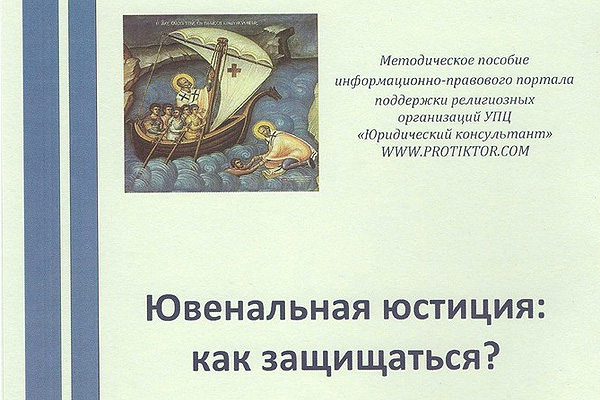 	Книжка вийшла в 2013 році за підтримки Всеукраїнської громадської організації " Батьківський комітет України" і є єдиним правовим посібником з питань ювенальної юстиції в теперішній час, який підготовлений для захисту інтересів сім´ї, батьків та дитини, виходячи з того, що дітей з батьками не потрібно розлучати.	Методичний посібник містить схему правового захисту в різноманітних конфліктних ситуаціях, виданий як результат узагальнення ведення автором справ з відбирання дітей та позбавлення батьківських прав в інтересах дітей та їх батьків, а також із ситуацій, які пов´язані із втручанням в особисте та сімейне життя. Книжка містить зразки судових документів, заяв в різноманітні державні органи в зв´язку із втручанням в сімейне та приватне життя, практичні рекомендації та поради із захисту від незаконних дій ювенальних органів. Розглядаються тактичні прийоми із захисту, особливості справ із відбирання дітей, позбавлення батьківських прав, збору даних про сім´ю то особистості. Аналізуються питання захисту права на релігійне виховання в сім´ї.	Книжку може придбати кожен. За рахунок продажів фінансується юридична допомога потерпілим, які не мають можливості оплатити юридичні послуги з даних проблем.А кому потрібна така книжка, але не мають змоги придбати її, можна написати на e-mail: protiktor@i.ua і вам безкоштовно подарують посібник.Документальне кіно "Стіна"(про ювенальну юстицію)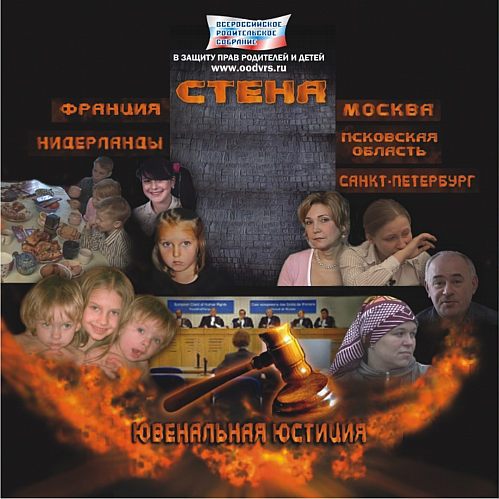 	Кіно про зловживання законами про захист прав дітей, про деструктивний характер західної ювенальної юстиції і глобальні наслідки сучасних  спотворених принципів ювенального права. Зняте в Росії у 2009 році, за сприянням Всеросійського бітьківського збору та Асоціації психологічного документального кіно, режисером Григорієм Шугаєвим.  У фільмі відтворені реальні події.Рекомендовані електронні ресурси: Герасимчук, В. Почему украинцы боятся ювенальной юстиции [Электронный ресурс] / В. Герасимчук // LB. ua. Избранное для всех. – Электронные текстовые данные. – Режым доступа: http://society.lb.ua/education/2011/04/05/91240_pochemu_ukraintsi_boyatsya_yuvenalno.html. – Заг. с тит. экрана. – Язык: рус., англ. – Проверено: 10.10.2013.Государская, И. Защита детей и от детей [Электронный ресурс] / И. Государская, А. Данковский // ЛІГА. Мониторинг СМИ. – Электронные текстовые даные. – Режым доступа: http://smi.liga.net/articles/2013-06-03/9664964-zashchita_detey_i_ot_detey.htm. – Загл. с титула экрана. – Язык: укр., рус. – Проверено: 31.10.2013.Гриневич, Д. Что такое ювенальная юстиция и для чего она нужна? [Электронный ресурс]  / Д. Гриневич // ВПраве. – Электронные текстовые даные. – Режым доступа: http://inlegal.com.ua/pravo-i-zakon/chto-takoe-yuvenalnaya-yusticiya-i-dlya-chego-ona-nuzhna.html. – Загл. с тит. экрана. – Язык: рус. – Проверено: 31.10.2013.Каплюк, Г. Підводні камені ювенальної юстиції в Україні [Електронний ресурс] / Г. Каплюк, А. Блохтур // Главком. – Електронні текстові дані. – Режим доступу: http://glavcom.ua/articles/7143.html. – Загол. з титулу екрану. – Мова: укр., рос. – Перевірено: 24.10.2013.Керестінь, І. Кримінальний процесуальний кодекс: у чому небезпека механізмів ювенальної юстиції? [Електронний ресурс] / І. Керестінь // УНІАН Релігії. – Електронні текстові дані. – Режим доступу: http://religions.unian.net/ukr/detail/12158. – Загол. з титулу екрану. – Мова: рос., укр. – Перевірено: 28.10.2013.Крестовська, Н. Міфи про ювенальну юстицію [Електронний ресурс] / Н. Крестовська // Віче. – Електронні текстові дані. – Режим доступу: http://www.viche.info/journal/2126/. – Загол. з титулу екрану. – Мова: укр. – Перевірено: 9.10.2013.Крестовська, Н. Сім´я та ювенальна юстиція [Електронний ресурс] / Н. Крестовська // Child well-being fund. – Електронні текстові дані. – Режим доступу: http://childfund.org.ua/en/irc/all/view/966/. – Загол. з титулу екрану. – Мова: англ., укр. – Перевірено: 15.10.2013.Науково-практичний круглий стіл на тему: "Ювенальна юстиція в Україні – за і проти" [Електронний ресурс]  // Міністерство внутрішніх справ. Громадська рада. – Електронні текстові дані. – Режим доступу: http://mvs-gr.org.ua/ua/novyny/naukovopraktichniy_krugliy_stl_na_temu_yuvenalna_yustitsya_v_ukran__za/. – Загол. з титулу екрану. – Мова: укр. – Перевірено: 21.10.2013.На шляху до розвинутої Європи: ювенальна юстиція нас береже [Електронний ресурс] // Бібліотечна планета. - Електронні текстові дані. – Режим доступу: http://bibliopalata.wordpress.com/tag. – Загол. з титулу екрану. – Мова: укр., рос., англ. – Перевірено: 17.10.2013.Откройте: ювенальная диктатура [Электронный ресурс] // Общественная организация "Здоровая нация". - Электронные текстовые даные. – Режым доступа: http://zn.dp.ua/content/view/86/1/. – Загл. с тит. экрана. – Язык: рус. – Проверено: 1.11.2013.Павленко, Ю. Злочин дитини і кара, або що таке ювенальна юстиція? [Електронний ресурс] / Ю. Павленко // Президент України Віктор Янукович. Офіційне інтернет-представництво. – Електронні текстові дані. – Режим доступу: http://www.president.gov.ua/news/26412.html. – Загол. з титулу екрану. – Мова: укр. – Перевірено: 21.10.2013.Перші жертви ювенальної юстиції в Україні [Електронний ресурс] // Православний оглядач. – Електронні текстові дані. – Режим доступу: http://pravoslavnews.com.ua/massmedia/zertvy_juvenalnoi_justyciji/. – Загол. з титулу екрану. – Мова: укр. – Перевірено: 14.10.2013.Повільно, але впевнено. Ювенальна юстиція в Україні [Електронний ресурс] // Благовісник. – Електронні текстові дані. – Режим доступу: http://www.blag.org.ua/2tserkva_i_syspilstvo/2013_3_16.html. – Загол. з титулу екрану. – Мова: укр. – Перевірено: 29.10.2013.Приданнікова, О. Ювенальна юстиція в Україні [Електронний ресурс] / О. Приданнікова // Украинский выбор. – Електронні дані. - Режим доступу: http://vybor.ua/article/prava_cheloveka/yuvenalna-yusticiya-v-ukrayini.html. – Назва з екрану. – Мова: укр., рос. – Перевірено: 3.10.2013Чуприй, Л. В. Ювенальная юстиция и Украина [Електронний ресурс] / Л. В. Чуприй // A.C.D. Агенство стратегічних досліджень. - Електронні текстові дані. - Режим доступу: http://sd.net.ua/2012/07/12/yuvenalnaya-yusticiya-i-ukraina.html. – Загол. з титулу екрану. – Мова: укр., рос., англ. – Перевірено: 16.10.2013.Шклярська, О. Ювенальна юстиція: чим ризикують небайдужі батьки [Електронний ресурс] / О. Шклярська // Ракурс. – Електронні текстові дані. – Режим доступу: http://ua.racurs.ua/353-uvenalna-ustyciya-chym-ryzykuut-nebayduji-batky. – Загол. з титулу екрану. – Мова: укр., рос. – Перевірено: 10.10.2013.Що мають знати кожні батьки про ювенальну юстицію // Батьківський комітет України. – Електронні текстові дані. – Режим доступу: http://rodkom.org/2012/1578.html. – Заголовок з титулу екрану. – Мова: укр., рос. – Перевірено: 3.10.2013.Що мають знати батьки про ювенальну юстицію [Електронний ресурс] // Credo. Католицький суспільно-релігійний сайт. – Електронні дані. - Режим доступу: http://www.credo-ua.org/2013/08/100822. – Загол. з титулу екрану. – Мова: укр., англ. – Перевірено: 7.10.2013.Ювенальная юстиция [Электронный ресурс] // Лига защиты гражданских прав. – Электронные текстовые даные. – Режым доступа: http://www.privivok.net.ua/actual/yuyu. – Заг. с тит. экрана. – Язык: рус., укр. – Проверено: 14.10.2013.Ювенальна юстиція – геноцид України [Електронний ресурс] // Проти всіх. – Електронні текстові дані. – Режим доступу: http://protuvsih.com.ua/news/2350. – Загол. з титулу екрану. – Мова: укр. – Перевірено: 19.10.2013.Ювенальная юстиция или проект замены традиционной семьи на институт социального патроната [Электронный ресурс]  // Kralya. – Электронные текстовые даные. – Режым доступа: http://www.kralya.org.ua/ru/vospytanye-detej/yuvenalnaya-yustytsyya-yly-proekt-zamenyi-tradytsyonnoj-semy-na-ynstytut-sotsyalnoho-patronata.html. – Загл. с тит. экрана. – Язык: рус. – Проверено: 30.10.2013.Статті з періодичних видань:Україна. Кабінет Міністрів. Про затвердження плану заходів щодо реалізації Концепції розвитку кримінальної юстиції щодо неповнолітніх в Україні: Розпорядження від 12.10.2011 р. №1039-р. // Урядовий кур´єр. – 2011. – 9 лист. – С. 16.Коваль, Л. Дорослі запитання до підлітка: [презентовано нову методику оцінки ризику конфлікту підлітка із законом] / Л. Коваль // Урядовий кур´єр. – 2009. – 10 лют. – С. 8.Короденко, М. Покарання… примиренням: [в  Україні успішно функціонує більш як 100 шкільних служб порозуміння в 10 областях] / М. Короденко // Освіта України. – 2012. – 9 квіт. – С. 8-9.Косянчук, І. Як допомогти важкому підлітку? : [про запобіжні заходи, що проводять фахівці для попередження правопорушень неповнолітніх] / І. Косянчук // Уряд. кур´єр. – 2012. – 27 лист. – С. 8.Котляр, А. Ювенальна юстиція: нечіткі визначення призводять до міфів: [розмова з уповноваженим Президента з прав дитини Юрієм Павленком] / А. Котляр // Дзеркало тижня. – 2012. – 26 трав.-1 черв. – С. 1,4.Назимко, Є. Покарання неповнолітніх: аналіз та моделювання подальших змін і доповнень до розділу XV Загальної частини Кримінального кодексу України  / Є. Назимко // Віче. – 2013. - №2. – С. 16-19.Поліщук, І. Світ дитинства як зона парадоксів: [чому батьки бояться запровадження ювенальної юстиції в Україні?] / Ірина Поліщук // Урядовий кур´єр. – 2012. – 7 черв. – С. 28.Сопова, Т. Ювенологія: наука для тих, хто працює з молоддю / Т. Сопова // Бібліотечний форум України. – 2012. - №1. – С. 14-18.Соціально-реабілітаційний ракурс ювенальної юстиції в Україні: [про вирішення комплексу проблем стосовно забезпечення захисту прав дітей у контексті із законом] // Голос України. – 2009. – 12 бер. – С. 6.Тимощук, О. Гуманізація боротьби з "дитячою злочинністю": реальність та плани / О. Тимощук // Дзеркало тижня. – 2013. - №14. – С. 15.Усенко, Л. Чи завжди злочинця потрібно карати? : [про проблему захисту прав неповнолітніх правопорушників в Україні] / Л. Усенко // Урядовий кур´єр. – 2013. – "139. – С. 7.Філоненко, С. "Не дитячі" хвороби злочинності / С. Філоненко// Віче. – 2009. - №4. – С. 61.Цифра, Ю. Покарання чи соціальна реабілітація? :  [обговорення юристів консультативної ради з питань ювенальної юстиції при Інституті законодавства Верховної Ради України] / Ю. Цифра // Віче. – 2012. - №11. – С. 24-25.ПРИМІТКИ